س1/ما تعريف الميم الساكنة؟.........................ميم ساكنة لاحركة لها ...............س2/ للميم الساكنة عند التقائها بأحد حروف الهجاء ثلاثة أحكام ماهي؟١ـ اخفاء شفوي  ٢ـ ادغام صغير ٣ـ اظهار شفوي 1/عرفي الإخفاء الشفوي؟هو النطق بالميم الساكنة وسطًا بين الاظهار الشفوي والادغام الصغير بدون تشديد مع بقاء الغنة في الحرف الأول ( الميم )  2/عند أي حرف من حروف الهجاء يكون إخفاء الميم الساكنة ؟..................ب...............................................................................3/ ما سبب تسمية الإخفاء الشفوي؟..........لان الباء والميم مخرجهما من الشفتين ............... 4/مثلي على إخفاء الميم الساكنة؟ ........( ربهم بهم ). ................................................................................................  5/كم حركة تغن الميم الساكنة إذا جاء بعدها حرف الباء؟...................مقدار حركتين ....................................................................................استخرجي الإدغام وحرفه كما في الجدول التالي ،مع بيان السبب:1/ما تعريف الإدغام الصغير؟. إدخال الميم الساكنة في الميم المتحركة ،بحيث يصيران حرفًا واحدًا مشدَدًا مع الغنة.2/عند أي حرف من حروف الهجاء يكون إدغام الميم الساكنة ؟.......................م...................................................................................3/ما سبب تسمية الإدغام الصغير؟.....لانه لايحتاج الا لعمل واحد وهو ادغام الحرف الاول الساكن في الثاني المتحرك.......................4/ما سبب تسمية الإدغام المتماثلين؟.......لان الميم الساكنة مثل الميم المتحركة ...........5/مثلي على إدغام الميم الساكنة؟.....................( ام مَّن )....................................................................................6/كم حركة تغن الميم الساكنة إذا جاء بعدها حرف الميم؟..................مقدار حركتين .....................................................................................1_سبق أن تعلمتي أن للميم الساكنة مع حروف الهجاء ثلاثة أحكام هي:1-....اخفاء شفوي.......................................2-.....ادغام صغير ..................................... 3-....اظهار شفوي .....................................2_ أكملي الفراغات التالية:1/تعريف الميم الساكنة هي:...........ميم لاحركة لها ........................................................................2/تعريف الإخفاء الشفوي هو:............النطق بالميم الساكنة وسطًا بين الاظهار والادغام بدون تشديد مع بقاء الغنة في الحرف الأول ...........3/تعريف الإدغام الصغير هو:..........ادخال الميم الساكنة في الميم المتحركة بحيث يصيران حرفا واحدا مشددا ............................................................................................................................................................3_ بيني حكم الميم الساكنة إذا وقع بعدها حرف من الأحرف التالية :1_(ب).........اخفاء شفوي .............................2_(م).........ادغام صغير ..............................
4_ما لحكم التجويدي في قوله تعالى:1_( رَبَّهُمْ بِهِم)........اخفاءشفوي................................2_( كُنتُم مُؤْمِنينَ) .......ادغام صغير...........................3_( يَعْتَصِم بِاللَّهِ ) ....اخفاء شفوي ................................4_ ( وًلًهُم مَّا ) ..........ادغام صغير .............................5_( هُم بَارِزُونَ ) ......اخفاء شفوي...............................6_ (  كَم مِّن  ) ......ادغام صغير ................................أ   تعريف الإظهار الشفوي:    إخراج الميم الساكنة عند أحد حروف  الإظهار .                حــروفــه:باقي الحروف الهجائية بعد اسقاط حرفي الميم والباء  .          أ ـ ت ـ ث ـ ج ـ ح ـ خ ـ دـ ذ ـ رـ ز ـ س ـ شـ ص ـض طـ ظـ عـ غ ـ ف ـ ق ـ ك ـل ـ ن ـ ه ـو ـ يالأمثلة:1_عرفي الإظهار الشفوي؟..اخراج الميم السامنة عند أحد حروف الإظهار ..............................................................................................2_ماعدد حروف الإظهار الشفوي؟.....باقي حروف الهجاء بعد اسقاط حرفي الميم والباء...........3_لماذا سمي الإظهار بالإظهار الشفوي؟..........لان الميم تخرج من الشفة ....................................................................................4_بيني الحكم التجويدي في الأمثلة الآتية:1_قال تعالى: ( عليهم موصدة)......ادغام صغير .......................2_قال تعالى:  ( منهم بطشا ) .......اخفاء شفوي ......................3_قال تعالى:  (أم كنتم).............اظهار شفوي ........................4_قال تعالى : (رزقهم فيها) .......اظهار شفوي........................5_قال تعالى : (إنكم ظلمتم) .......اظهار شفوي .........................5_استخرجي الكلمات التي فيها إظهار شفوي،وحددي الحرف الذي جاء بعدها:1_قال تعالى : {اقْتَرَبَ لِلنَّاسِ حِسَابُهُمْ وَهُمْ فِي غَفْلَةٍ مُعْرِضُونَ} 2_قال تعالى: {لا تَرَى فِيهَا عِوَجًا وَلا أَمْتًا }  3_قال تعالى:{أَفَلَمْ يَسِيرُوا فِي الأَرْضِ فَيَنظُرُوا كَيْفَ كَانَ عَاقِبَةُ الَّذِينَ مِنْ قَبْلِهِمْ دَمَّرَ اللَّهُ عَلَيْهِمْ وَلِلْكَافِرِينَ أَمْثَالُهَا } 4_قال تعالى :{ أَمْ جَعَلُوا لِلَّهِ شُرَكَاءَ خَلَقُوا كَخَلْقِهِ فَتَشَابَهَ الْخَلْقُ عَلَيْهِمْ قُلْ اللَّهُ خَالِقُ كُلِّ شَيْءٍ وَهُوَ الْوَاحِدُ الْقَهَّارُ} 5_قال تعالى: { أَمْ خُلِقُوا مِنْ غَيْرِ شَيْءٍ أَمْ هُمْ الْخَالِقُونَ} 
6_قال تعالى :{لَقَدْ جَاءَكُمْ رَسُولٌ مِنْ أَنفُسِكُمْ عَزِيزٌ عَلَيْهِ مَا عَنِتُّمْ حَرِيصٌ عَلَيْكُمْ بِالْمُؤْمِنِينَ رَءُوفٌ رَحِيمٌ} 7_قال تعالى:{وَالَّذِينَ كَفَرُوا لَهُمْ شَرَابٌ مِنْ حَمِيمٍ وَعَذَابٌ أَلِيمٌ بِمَا كَانُوا يَكْفُرُونَ} 8_قال تعالى:{إِنَّهُمْ أَلْفَوْا آبَاءَهُمْ ضَالِّينَ } 9_قال تعالى:{لَقَدْ أَنزَلْنَا إِلَيْكُمْ كِتَابًا فِيهِ ذِكْرُكُمْ أَفَلا تَعْقِلُونَ} 
10_قال تعالى { أَمْ لَكُمْ كِتَابٌ فِيهِ تَدْرُسُونَ} 11_قال تعالى :{أَأَنْتُمْ تَخْلُقُونَهُ أَمْ نَحْنُ الْخَالِقُونَ}     _استخرجي النون المشددة كما في الجدول التالي:1_عرفي النون المشددة؟...................نونان الأولى ساكنة والاخرى متحركة .........................................................................2_املئي  الفراغ بالكلمة المناسبة:_تنطق النون المشددة مع غنة ظاهرة بمقدار.......حركتين .................... وتسمى حرف .......حرف غنة مشددا ...................3_صنفي الأمثلة التالية حسب نوع الكلمة:                 (الظنّ)، (النّجوم) ، (إنّ)_تأتي النون المشددة في الأسماء مثل: ........النجوم.........................                             والحروف مثل: ...............إنّ........................                             والأفعال مثل: ................يظنُّ........................1_عرفي الميم المشددة؟...................ميمان الأولى ساكنة والأخرى متحركة ...............................................................................................................2_املئي الفراغ بالكلمة المناسبة:_تنطق الميم المشددة مع غنة ظاهرة بمقدار........حركتين ................... وتسمى حرف ...غنة مشدد...................................3_صنفي الأمثلة التالية حسب نوع الكلمة:                 (ثمّ)، (أمّة) ، (فدمّرناهم)_تأتي الميم المشددة في الأسماء مثل: ..........أمّة.............................                                  والحروف مثل: ........ثم...............................                                  والأفعال مثل: .......فدمرناهم .................................استخرجي من الآيات التالية أحكام الميم الساكنة والنون والميم المشددتين: قال تعالى:(يَا أَيُّهَا الَّذِينَ آمَنُوا إِن تُطِيعُوا فَرِيقًا مِّنَ الَّذِينَ أُوتُوا الْكِتَابَ يَرُدُّوكُم بَعْدَ إِيمَانِكُمْ كَافِرِينَ (100) وَكَيْفَ تَكْفُرُونَ وَأَنتُمْ تُتْلَىٰ عَلَيْكُمْ آيَاتُ اللَّهِ وَفِيكُمْ رَسُولُهُ ۗ وَمَن يَعْتَصِم بِاللَّهِ فَقَدْ هُدِيَ إِلَىٰ صِرَاطٍ مُّسْتَقِيمٍ (101) يَا أَيُّهَا الَّذِينَ آمَنُوا اتَّقُوا اللَّهَ حَقَّ تُقَاتِهِ وَلَا تَمُوتُنَّ إِلَّا وَأَنتُم مُّسْلِمُونَ (102) وَاعْتَصِمُوا بِحَبْلِ اللَّهِ جَمِيعًا وَلَا تَفَرَّقُوا ۚ وَاذْكُرُوا نِعْمَتَ اللَّهِ عَلَيْكُمْ إِذْ كُنتُمْ أَعْدَاءً فَأَلَّفَ بَيْنَ قُلُوبِكُمْ فَأَصْبَحْتُم بِنِعْمَتِهِ إِخْوَانًا وَكُنتُمْ عَلَىٰ شَفَا حُفْرَةٍ مِّنَ النَّارِ فَأَنقَذَكُم مِّنْهَا ۗ كَذَٰلِكَ يُبَيِّنُ اللَّهُ لَكُمْ آيَاتِهِ لَعَلَّكُمْ تَهْتَدُونَ (103) وَلْتَكُن مِّنكُمْ أُمَّةٌ يَدْعُونَ إِلَى الْخَيْرِ وَيَأْمُرُونَ بِالْمَعْرُوفِ وَيَنْهَوْنَ عَنِ الْمُنكَرِ ۚ وَأُولَٰئِكَ هُمُ الْمُفْلِحُونَ (104) وَلَا تَكُونُوا كَالَّذِينَ تَفَرَّقُوا وَاخْتَلَفُوا مِن بَعْدِ مَا جَاءَهُمُ الْبَيِّنَاتُ ۚ وَأُولَٰئِكَ لَهُمْ عَذَابٌ عَظِيمٌ (105) يَوْمَ تَبْيَضُّ وُجُوهٌ وَتَسْوَدُّ وُجُوهٌ ۚ فَأَمَّا الَّذِينَ اسْوَدَّتْ وُجُوهُهُمْ أَكَفَرْتُم بَعْدَ إِيمَانِكُمْ فَذُوقُوا الْعَذَابَ بِمَا كُنتُمْ تَكْفُرُونَ (106) وَأَمَّا الَّذِينَ ابْيَضَّتْ وُجُوهُهُمْ فَفِي رَحْمَةِ اللَّهِ هُمْ فِيهَا خَالِدُونَ (107) سورة ال عمرانتـــــم بحمد الله وتوفيقه..السؤال الأول : إختاري الاجابة الصحيحة من بين القوسين :١ـ حبس النفس عن الجزع والسخط تعريف لـ :(   الحيــاء     ـ      الصبر   ـ  الرحمة   )٢ـ الذي وضع رداءه على عنق رسول صلى الله عليه وسلم وخنقه به هو :( أبو جهل بن هشام    ـ    ابو لهب بن عبدالمطلب  ـ عقبه بن أبي معيط )السؤال الثاني : أكملي الفراغات التالية :أ.يختلف صبر الناس عند المصائب بحسب .....ايمانهم ..........................ب. لما جُرح وجه رسول الله صلى الله عليه وسلم في غزوة أحد تولى علاجه ......ابنته فاطمة.................السؤال الثالث : أبين سبب أكل الصحابة رضي الله عنهم ورق الشجر ؟...لشدة جوعهم وعدم وجود الطعام ويدل ذلك على قوة الصبر.................السؤال الأول : أبين مايكون عليه المؤمن في الحالات التالية :السرأء : .يشكر الله تعالى ...........الضراء : ....يصبر ويرضى .................................................أبين مايكون عليه غيرالمؤمن في الحالات التالية :السراء : ......الفرح ونسبة الخير للغير ................................................الضراء : .............السخط ........................................ــــــــــــــــــــــــــــــــــــــــــــــــــــــــــــــــــــــــــــــــــــــــــــــــــــــــــــــــــــــــــــــــــــــــــــــــــــــــــــالسؤال الثاني :اضع الكلمة المناسبة في الفراغ المناسب :أ. من صفات المؤمن ......الصبر..................... والاحتساب عند .....المصائب............................ب.الشكر عند ......النعمة....................... من صفات المؤمنين .ج. حال .............المؤمن.................... دائمًا في الخير .د.  الكافر لاينال ..........الخير................ في السراء ولا في ..............الضراء.......................السؤال الأول : إختاري الإجابة الصحيحة بوضع علامة () أمامها :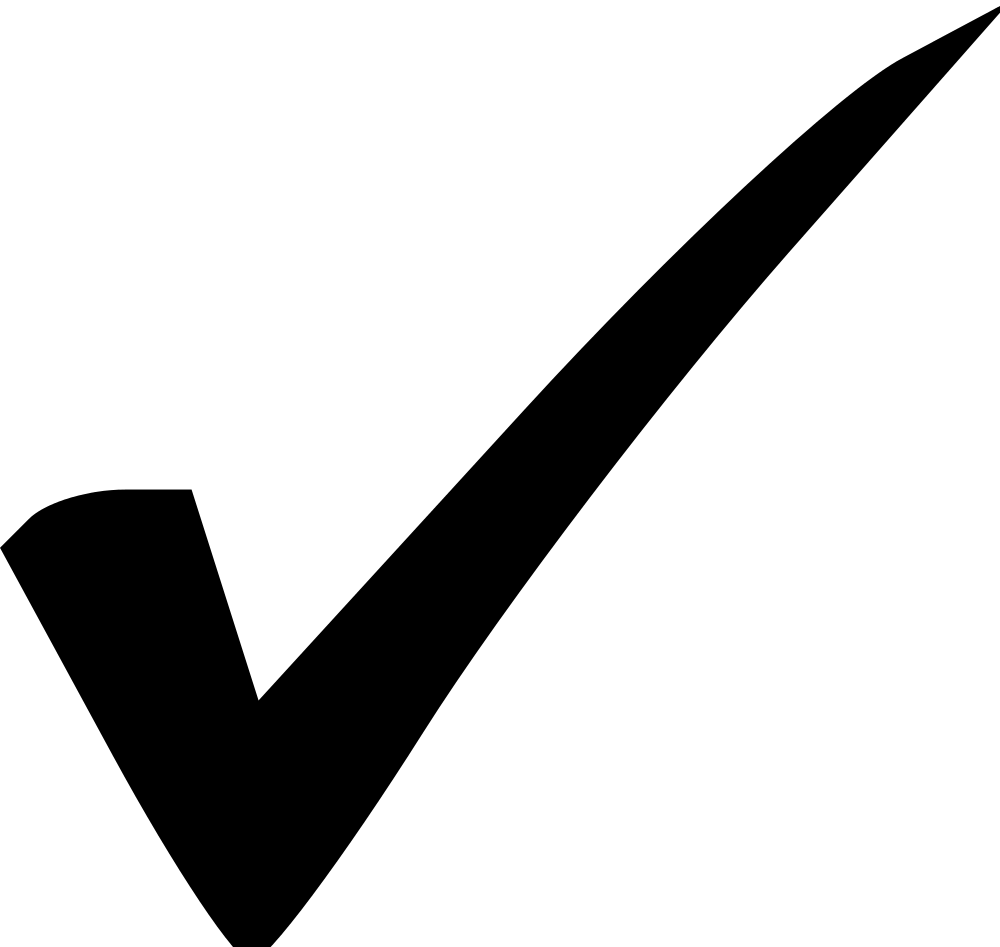 أ. من صور التواضع أن : ١. يخدم الانسان نفسه    (   )٢. يحب ثناء الناس عليه   (   )٣. يفرح بشكر الناس له   (   )ب. الترفع على الناس صورة من صور : ١. إظهار النعمة    (   )٢. التواضع         (   )٣. الكبر            (  )السؤال الثاني : أكملي الفراغات التالية :من صور تواضع النبي صلى الله عليه وسلم في بيته أنه كان :..........يخدم نفسه في بيته ........................................................ب. من صور تواضع النبي صلى الله عليه وسلم مع الصغار : .....كان يسلم عليهم ويمسح رؤوسهم................................................................السؤال الأول : أكملي الفراغات التالية :أ.ب. يرفع الله مكانة المؤمن اذا تحلى بالعفو والتواضع في ...الدنيا والاخرة...........................ج. الكرم والسخاء والحلم والتواضع ، من صفات ............المؤمن .........................السؤال الثاني : اختاري الاجابة الصحيحة من بين القوسين : ١. الصدقة :( تنقص المال   ـ   تقلل بركة المال     ـ    تزيد المال  )٢. العفو والصفح ينتج عن :(  الحلم   ـ  الغضب  ـ  الكبر    )٣. العفو والتواضع سبب لـ :( تفريج الكربة   ـ   علو المنزلة   ـ جلب السخرية  السؤال الأول :اختاري الإجابة الصحيحة  مما بين القوسين :ولد النبي محمد صلى الله عليه وسلم  في  : (   مكة عام الفيل       ـ المدينة عام الفيل )أول آية نزلت على النبي محمد  صلى الله عليه وسلم  قوله تعالى :(   (  اقرأ باسم ربك الذي خلق )     ـ  ( إنا أنزلناه في ليلة القدر )  )بعث الله النبي محمد صلى الله عليه وسلم  بالنبوة وعمره :( 40  سنه      ـ 30 سنه )لُقب النبي محمد صلى الله عليه وسلم  بصفات ٍ حميدة ومنها :(   الصادق الأمين      ـ الكاذب )توفي النبي محمد صلى الله عليه وسلم  وعمره :(  63   سنه      ـ  30 سنه )نسب النبي هو محمد بن .................. بن عبد المطلب بن هاشم :(  عبدالله     ـ إبراهيم )من أولاد النبي محمد صلى الله عليه وسلم  :(   القاسم وعبدالله    ـ  إبراهيم و عائشة )8ـ تزوج النبي محمد صلى الله عليه وسلم خديجة بنت خويلد وعمره :( 25 سنه    ـ  40 سنه )9ـ كان النبي محمد  صلى الله عليه وسلم  يدعو الناس إلى :( توحيد الله بالعبادة        ـ   الشرك بالله  )السؤال الأول : اختاري الإجابة الصحيحة مما بين القوسين : لمَا اشتد اذى كفار قريش على النبي صلى الله عليه وسلم   في مكة هاجر إلى :(  الحبشـــة    ـ   المدينة )صحب النبي صلى الله عليه وسلم  في هجرته  : (  عائشة رضي الله عنها       ـ  أبو بكر الصديق  رضي الله عنه )فتح الله للنبي محمد صلى الله عليه وسلم مكة في السنة :(  التاسعـة من الهجرة    ـ  الثامنة من الهجرة )حج النبي محمد صلى الله عليه وسلم حجة الوداع في السنة :(  التاسعة  من الهجرة   ـ  العاشرة من الهجرة )توفي النبي محمد صلى الله عليه وسلم  في السنة :(  التاسعة من الهجرة  ـ  الحادي عشر من الهجرة )ــــــــــــــــــــــــــــــــــــــــــــــــــــــــــــــــــــــــــــــــــــــــــــالسؤال الثاني :أجيبي عن الأسئلة التالية :أ / عددي يعض من صفات النبي محمد صلى الله عليه وسلم  ؟.كان خلقه القران ـ وكان أجود الناس ب / كم عدد مجموع سنوات نبوة محمد صلى الله عليه وسلم  ؟ ................٢٣ سنة.....السؤال الأول :أكملي الفراغات التالية :أول سورة نزلت على النبي محمد صلى الله عليه وسلم سورة ....العلق................................السورة التي أُمر النبي محمد صلى الله عليه وسلم فيها بالرسالة وإنذار الناس سورة .........المدثر..............بعث الله النبي محمد صلى الله عليه وسلم إلى الناس كافة يدعوهم إلى .....التوحيد................... ويحذرهم من ......الشرك ................الخير الذي دّل عليه الأمة هو .توحيد الله وعبادته وجميع مايحبه الله ويرضاه ..........الشّر الذي حذر منه الأمة هو .........الشرك بالله وعصيانه وجميع مايكرهه الله ويأباه أول الرسل هو .....نوح.....................عليه السلام .آخر الرسل هو ......محمد........................ صلى الله عليه وسلم .أرسل الله تعالى جميع الرسل .......مبشرين ........................و..............منذرين....................                 ــــــــــــــــــــــــــــــــــــــــــــــــــــــــــــــــــــــــالسؤال الثاني : اجيبي عن الأسئلة التالية :أ / قال تعالى : (رُّسُلًا مُّبَشِّرِينَ وَمُنذِرِينَ لِئَلَّا يَكُونَ لِلنَّاسِ عَلَى اللَّهِ حُجَّةٌ بَعْدَ الرُّسُلِ ۚ وَكَانَ اللَّهُ عَزِيزًا حَكِيمًا ) ...على ماذا تدل عليه هذه الآيـــــة ؟...............تدل على حقيقة دعوة الرسل ..................ب / قال تعالى : (مَّا كَانَ مُحَمَّدٌ أَبَا أَحَدٍ مِّن رِّجَالِكُمْ وَلَٰكِن رَّسُولَ اللَّهِ وَخَاتَمَ النَّبِيِّينَ ۗ وَكَانَ اللَّهُ بِكُلِّ شَيْءٍ عَلِيمًا ) على ماذا تدل عليه هذه الآيــــــة ؟............تدل على أن الرسول محمد صلى الله عليه وسلم هو خاتم الرسل .........................................................................................................*** السؤال الأول : أكملي الفراغات التالية : أولى الناس بالإمامة  أحفظهم  ........................................................من أهم صفات الإمام أن يحسن قراءة سورة .........................................إذا تساوى اثنان في حفظ القرآن الكريم يقدم للإمامة الأعلم بــ.......................إذا صلى الإمام بالناس ثم تذكر أنه محدث  وجب عليه إعادة .......................آخر درجات المفاضلة عند اختيار الإمام .............................................إذا كان المأموم واحد فإنه يقف عن ............يمين................ الإمام .يقف المأمومون .......خلف...................... الإمام في الصلاة .ـــــــــــــــــــــــــــــــــــــــــــــــــــــــــــــــــــــــــــــــــــــــــــــــــــــــــــــــالسؤال الثاني : أرتب أولى الناس بالإمامة كما جاءت في الحديث الآتي :عن أبي مسعود البدري رضي الله عنه عن النبي محمد صلى الله عليه وسلم  قال : (( يؤم القوم اقرؤهم لكتاب الله ، فإن كانوا في القراءة سواء فأعلمهم بالسنة ، فإن كانوا في السنة سواء فأقدمهم هجرة ، فإن كانوا في الهجرة سواء فأقدمهم سلما ـ أي إسلاماً ـ وفي رواية أكبرهم سناً ))................................................................................................................................................................................................................................................................................................................................................................................السؤال الأول :أربط بين الحالة والمثال فيما يلي : ـــــــــــــــــــــــــــــــــــــــــــــــــــــــــــــــــــــــــــــــــــــــــــــــــــــــــــالسؤال الثاني : أكمل الشكل التالي :السؤال الأول :اختاري الإجابة الصحيحة مما بين القوسين :المسبوق هو من فاتته ...............أو أكثر من الصلاة مع الإمام :(   ركعـــــة   ـ سجدة )المسبوق يقوم بأداء ما فاته من الصلاة بعد أ يسلم الإمام التسليمـــة :(   الأولى     ـ الثانية )                               ــــــــــــــــــــــــــــــــــــــــــــــــــــــــــــــــــــــــــــــــــــــــ  السؤال الأول :  اختاري الإجابة الصحيحة مما بين القوسين :السنن الرواتب هي ..................... ركعة ، تفعل مع الصلوات المفروضة :(   اثنتا عشر      ـ  إحدى عشر )الصلاة التي ليس لها سنة راتبة هي :(  الظهـــــــــر ـ  العصـــــر )صلاة الوتر هي الصلاة التي تؤدى بين صلاة العشاء وطلوع :(  الفجـــــــر  ـ  الشمس )حكم صلاة الوتر :( سنــــة مؤكدة     ـ   واجبة )من السنن الرواتب : .......................... بعد صلاة المغرب :(  ركعتــــان    ـ أربع ركعات   )                   ــــــــــــــــــــــــــــــــــــــــــــــــــــــــــــــــــــــــــــــــــــــــــــ        السؤال الثاني : ـ ما فوائد صلاة الليل والوتــــر ؟١ـ سبب لمحبة الله للعبد ٢ـ التوفيق في الدنيا والأخرة السؤال الأول :أكملي الفراغات التالية :صلاة التطوع ينهى عن أدائها في أوقات......النهي...................يجوز أن تؤدى صلاة ...........الجنازة................. في وقت النهي .أطول أوقات النهي من بعد صلاة .....العصر................ إلى غروب الشمس .الأوقات التي ينهى عن الصلاة فيها :أ ـ..من بعد صلاة الفجر الى طلوع الشمس وارتفاعها قدر رمحب ـ .عند توسط الشمس في السماء حتى تزول ج ـ .من بعد صلاة العصر حتى تغرب الشمس                    ـــــــــــــــــــــــــــــــــــــــــــــــــــــــــــــــــــــــــــــــــــــــتم بحمد الله ..        الآيةالمثالالحكمالحرفالسبب1_(إِنَّ رَبَّهُمْ بِهِم يَوْمَئِذٍ لَخَبِيرٌ)رَبَّهُمْ بِهِماخفاء شفويبلان الميم الساكنة جاء بعدها حرف الباء فالحكم عنا اخفاء شفوي 2_(فَدَمْدَمَ عَلَيْهِمْ رَبُّهُم بِذَنْبِهِمْ فَسَوَّاهَا) رَبُّهُم بِذَنْبِهِمْاخفاء شفويبلان الميم الساكنة جاء بعدها حرف الباء فالحكم عنا اخفاء شفوي 3_(وَاصْبِرْ نَفْسَكَ مَعَ الَّذِينَ يَدْعُونَ رَبَّهُمْ بِالْغَدَاةِ وَالْعَشِيِّ)رَبَّهُمْ بِالْغَدَاةِاخفاء شفويبلان الميم الساكنة جاء بعدها حرف الباء فالحكم عنا اخفاء شفوي المثالحرف الإدغام(أم مَّن)م(لهم مِّن)م(لهم مَّا)مالآيةموضع الميم الساكنةموضع الميم المتحركةحرف الإدغامسبب الإدغام(أَمْ مَنْ أَسَّسَ بُنْيَانه)أَمْمَنْمميم ساكنة أتى بعدها حرف الميم (وَاللَّهُ أَنْبَتَكُمْ مِنَ الْأَرْضِ نَبَاتًا)أَنْبَتَكُمْمِنَمميم ساكنة أتى بعدها حرف الميم (كُلُوا وَتَمَتَّعُوا قَلِيلًا إِنَّكُمْ مُجْرِمُونَ)إِنَّكُمْمُجْرِمُونَمميم ساكنة أتى بعدها حرف الميم (بِإِذْنِ رَبِّهِمْ مِنْ كُلِّ أَمْرٍ )رَبِّهِمْمِنْمميم ساكنة أتى بعدها حرف الميم ( وَأَسْقَيْنَاكُمْ مَاءً فُرَاتًا)وَأَسْقَيْنَاكُمْمَاءًمميم ساكنة أتى بعدها حرف الميم (وَالَّذِينَ هُمْ مِنْ عَذَابِ رَبِّهِمْ مُشْفِقُونَ)هُمْمِنْمميم ساكنة أتى بعدها حرف الميم المثالحرف الإظهار(أمتا)ت(أمثالكم)ث(أم جعلوا)ج(أم حسب)ح(هم خير)خ(لعلكم ترحمون)ت(بعضكم لبعض)ل(وكنتم قوما)ق(هم أحسن)آ(عميا)ي(بكم نفعا)ن(ممطرنا)ط(وظننتم ظن)ظ(وامضوا)ض(أمشاج)شمثالالحرفالحكمهم في فاظهار شفوي أمتا تاظهار شفوي افلم يسيروا ياظهار شفوي أم جعلوجاظهار شفوي أم خلقواخاظهار شفوي جاءكم رسول راظهار شفوي لهم شراب شاظهار شفوي انهم ألفواأاظهار شفوي ذكركم أفلاأاظهار شفوي لكم كتاب كاظهار شفوي أم نحن ناظهار شفوي الآيةموضع النون المشددةالحكم(كَلَّا لَيُنْبَذَنَّ فِي الْحُطَمَةِ)لَيُنْبَذَنَّاظهار الغنة مقدار حركتين (أَلَا يَظُنُّ أُولَئِكَ أَنَّهُم مَّبْعُوثُونَ)يَظُنُاظهار الغنة مقدار حركتينإ(ِنَّ الَّذِينَ يُبَايِعُونَكَ)إنَّاظهار الغنة مقدار حركتين  المثال الحرف الحكمالنّارنّنون مشددة فأمّامّميم مشددةوكنتمْ علىعاظهار شفوي وجوههمْ ففيفاظهار شفويكنتمْ تكفرون تاظهار شفويفأنقذكم منها مادغام صغير الخيرالصبرالنعمةالضراءالمصائبالمؤمن 